5  	 A dining table has been manufactured from lengths of wood. Figure 4 shows a cross  sectional view of two of the table legs. 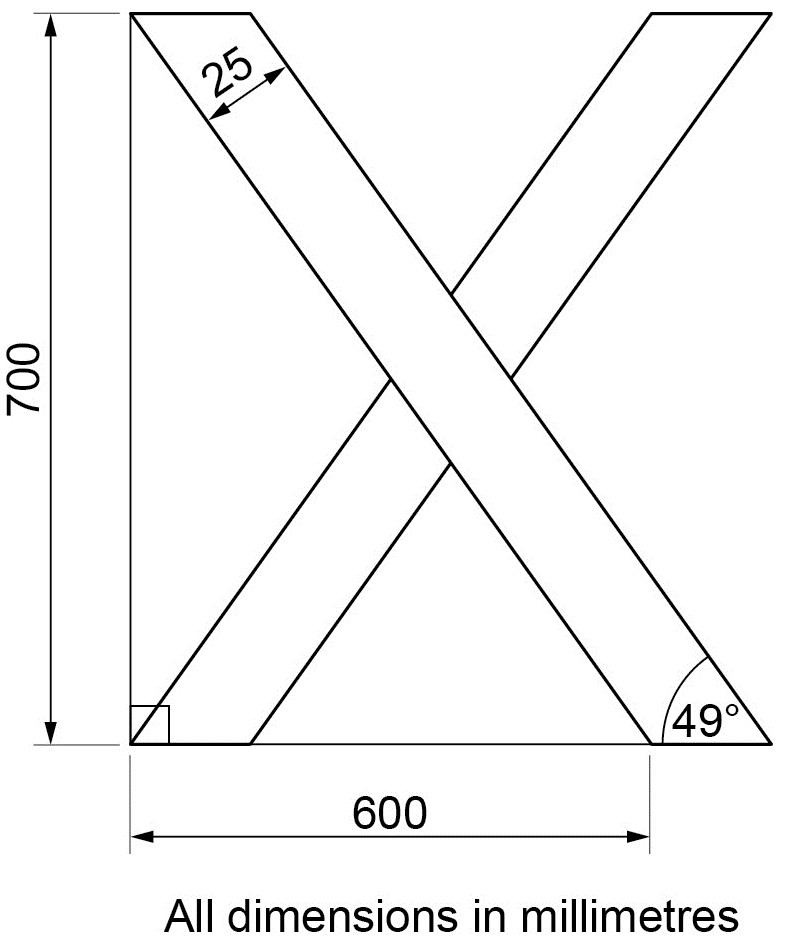 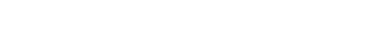 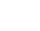 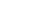 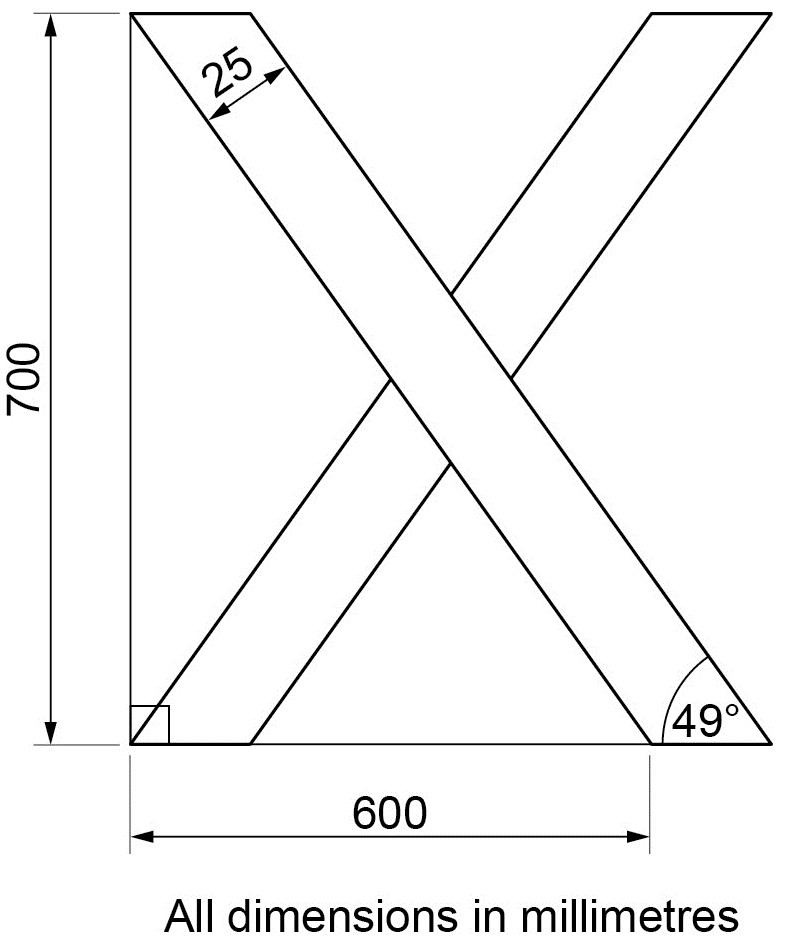 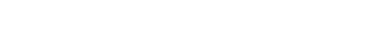 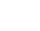 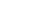 Figure 4 Cross sectional view of two of the table legs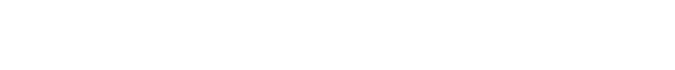 Describe how the dining table in Figure 4 could be manufactured using manual woodworking techniques. In your answer, you should: Determine the length AB shown in Figure 4 Calculate the minimum total length of a single piece of wood required to manufacture the four legs of the table, assuming no wastage from the cutting processes. Ignore blade thickness for the purpose of the calculation. Refer to the tools and processes used in the different stages of manufacture.  [14 marks] 